Beal City Public Schools 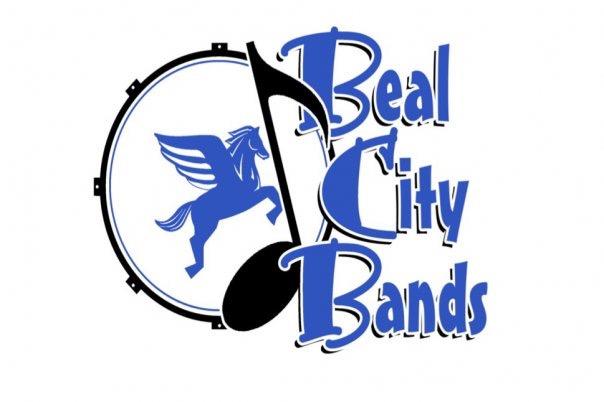 Visual, Performing and Applied Arts Pacing Guide - Music Appreciation Module Three: Musicology: American Musical TheaterThis module can run concurrently with any musicological modulesWeekKey ObjectivesContent ExpectationsTarget Student OutcomesAssessment and Rubrics1-3Beginnings through Show Boat • Origins in vaudeville, minstrelsy, extravaganza, follies, revue • Important figures - composers, producers, actors • Relevant performance practice trends • Listen/view to authentic recordingsState Standards: 1, 2, 3, 4, 5 Visual, Performing & Applied Arts Guidelines: C.1, C.2, C.3, C.4, C.5, P.1, P.2, P.3, P.4, R.1, R.2, R.3, R.4• I will develop and improve my basic understanding of American musical theater and its importance and impact in American society. • Computer-Aided Instruction • Multimedia Presentation(s) • Participation Grades • Written Evaluations • Teacher Evaluations4-7The Golden Age • Historical & social perspectives; correlation and response to and from music • Important composers/lyricists • The role of story in musical theater development • Listen/view to authentic recordings• I will understand basic musical terminology and increase my musical vocabulary. 8-11Social Upheaval• Historical & social perspectives; correlation and response to and from music • Important composers/lyricists • The role of political movements and its effect on the musical• Listen/view to authentic recordings• I will listen musically. 12-14The Fall and Resurrection of Broadway• Historical & social perspectives; correlation and response to and from music • Important composers/lyricists • Separation of pop music and art music • Economic troubles in New York and its effect• Listen/view to authentic recordings• I will be able to apply all musical concepts to my music: tone, intonation, technique, rhythm and interpretation.15-18The Millenium and Beyond• Historical & social perspectives; correlation and response to and from music • Important composers/lyricists • Modern Broadway musicals • Separation of pop music and art music• Listen/view to authentic recordings